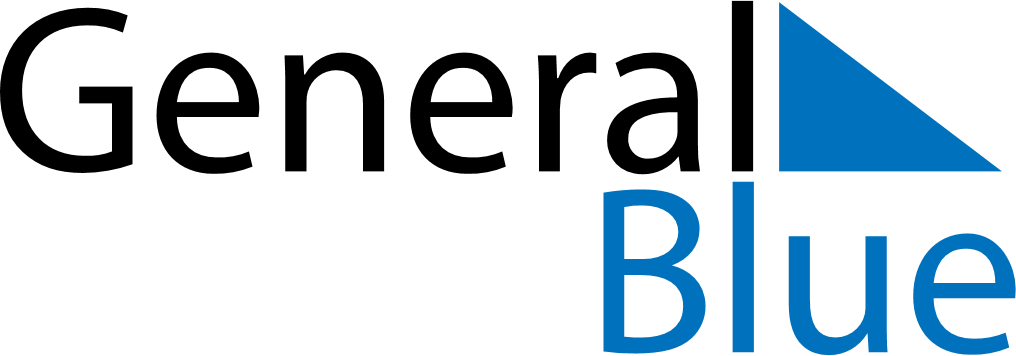 2024 – Q2Poland  2024 – Q2Poland  2024 – Q2Poland  2024 – Q2Poland  2024 – Q2Poland  AprilAprilAprilAprilAprilAprilAprilMondayTuesdayWednesdayThursdayFridaySaturdaySunday123456789101112131415161718192021222324252627282930MayMayMayMayMayMayMayMondayTuesdayWednesdayThursdayFridaySaturdaySunday12345678910111213141516171819202122232425262728293031JuneJuneJuneJuneJuneJuneJuneMondayTuesdayWednesdayThursdayFridaySaturdaySunday123456789101112131415161718192021222324252627282930Apr 1: Easter MondayMay 1: Labour DayMay 3: Constitution DayMay 19: PentecostMay 26: Mother’s DayMay 30: Corpus Christi